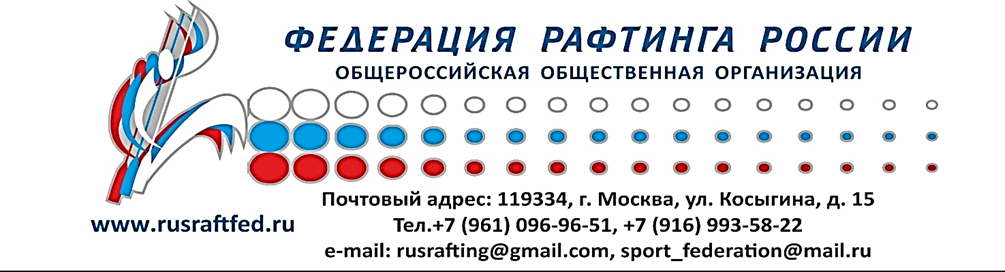 Протокол   № 18/3заседания Исполкома ФРР28.11.2018г.Присутствуют: Широков А.А – Президент ФРР, председатель заседания,Румянцев А.В. –   Почетный президент ФРР,Григорьев О.В. – Первый вице-президент,Губаненков С.М – член исполкома,Якунин В, – член исполкома,Сергеев А.В.- член исполкома,Исрапилова И.М.- секретарь заседанияПрисутствуют 6 из 8 членов исполкома.  Кворум имеется. Повестка дня:  Состояние дел в мировом рафтинге, календарь Мировых и Европейских чемпионатов на 2019. Заявка в Минспорт по проведению международных соревнований по рафтингу «Большой Алтай-2019» на территории Алтайского края с 7 по 15 июня 2019 года, в рамках проведения туристско-спортивного фестиваля «Большой Алтай. Great Altai. Россия – 2019».Подготовка к проведению Конференции ФРР в марте 2019. Подготовка новой редакции правил по виду спорта «рафтинг». Утверждение кандидатур в объявленных номинациях конкурса КННВС России.Финансовое положение ФРР.Разное.Слушали:  По первому вопросу - Широкова А.А., который рассказал о текущем развитии международной федерации рафтинга IRF.Выступили:            Григорьев О.В., который информировал членов Исполкома о текущем состоянии дел в Международной федерации рафтинга WRF.По второму вопросу – Сергеева А.В., президента Алтайской краевой федерации рафтинга о подготовке к проведению международных соревнований в Алтайском крае, на р Песчаная, в рамках проведения туристско-спортивного фестиваля «Большой Алтай. Great Altai. Россия – 2019». Проведение соревнований на сегодняшний день согласовано в администрации Губернатора Алтайского края. Региональный Минспорт так же поддержал инициативу региональной федерации. Ожидается приезд команд из стран Средней Азии, Китая и Восточной Европы. Необходимо подать заявку в Минспорт России. Выступили: Широков А.А. рассказал о визите в Минспорт России и личной встрече с директором Департамента государственной политики в сфере спорта и международного сотрудничества Минспорта России Гришиным Б.В., который поддержал инициативу ФРР о проведении на территории России международных соревнований и одобрил подачу заявки о включении международных соревнований в ЕКП. Григорьев О.В. высказал свои предположения о трудностях, которые могут возникнуть при включении в международный календарь вышеназванных соревнований.  Румянцев поддерживает идею проведения международных соревнований, и считает, что даже если не приедут «топовые» команды, это не станет проблемой т.к. предполагается проведение соревнований ранга С, Кворум создадут новые команды.Поставлен вопрос на голосование:          Подать заявка в Минспорт по проведению международных соревнований  по рафтингу «Большой Алтай-2019» на территории Алтайского края с 7 по 15 июня 2019 года, в рамках проведения туристско-спортивного фестиваля «Большой Алтай. Great Altai. Россия – 2019».«ЗА» - 5; «ПРОТИВ» - 0; «ВОЗДЕРЖАЛИСЬ» - 1          Постановили:          Обратиться в Минспорт России с заявкой на проведение международных соревнований по рафтингу «Большой Алтай-2019» на территории Алтайского края с 7 по 15 июня 2019 года.           Президенту Алтайской краевой федерации рафтинга Сергеевым А.В. подготовить соответствующий пакет документов для подачи заявки в Минспорт совместно с помощником президента ФРР - Исрапиловой И.М.По третьему вопросу – Широкова А.А., который предложил проведение ежегодной конференции ФРР в марте 2019 в здании Олимпийского комитета с обсуждением сроков проведения.Выступили:Сергеев А.В. предложил проведение Конференции в сроки проведения в г.Москве международной выставки-форума «Интурмаркет» с 11 по 12 марта 2019г.Румянцев А.В. и Якунин В.В поддержали предложение Сергеева А.В.Поставлен вопрос на голосование:Провести ежегодную Конференцию ФРР 11-12 марта 2019 г. в Москве.«ЗА» - 6; «ПРОТИВ» - 0; «ВОЗДЕРЖАЛИСЬ» - 0Постановили:          Ежегодную Конференцию ФРР провести 11-12 марта 2019 г. в Москве. Место проведение – конференц-зал Олимпийского комитета. Администрации ФРР провести работу по заключению договора с Олимпийским комитетом о проведении Конференции в конференц-зале ОК.           По четвертому вопросу: Широкова А.А. рассказал о текущей работе над новой редакцией Правил вида спорта «рафтинг». О введении новой дисциплины Спринт; о применении на соревнованиях судов моно-класса; о создании Апелляционной комиссии на соревнованиях, о платности заявленных протестов, о возрастной группе «ветераны».Выступили:Губаненков С.М. информировал членов Исполкома о проделанной работе над новой редакцией Правил и их обсуждением. О необходимости введения новой дисциплины Спринт.Являясь председателем Всероссийской судейской коллегии по рафтингу Губаненков С.М. высказался против создания Апелляционной комиссии, Румянцев А.В. поддержал Губаненкова С.М, в вопросе целесообразности введения в правила апелляционных комиссий.Якунин В.В. выразил свое несогласие в вопросе создания апелляционных комиссий и привел доводы в пользу их работы.Вопрос поставлен на голосование.Сергеев А.В. поддержал платность протестов, и в этом случае предложил создавать комиссию из ЧЛЕНОВ ГСК, а не принимать решение одним Главным судьей.Мнения по этому вопросу разошлись по времени рассмотрения заявленных протестов- во время соревнований или по их окончании.Губаненков С.М. предложил вопрос о включении возрастной группы «ветераны» в Правила и ЕВСК отложить до получения консультации в Минспорте России.Поставлен вопрос на голосование:В новую редакцию Правил включить дисциплины Спринт.Завершить подготовку новой редакции концу декабря. Обратиться в Минспорт России с заявлением о включении дисциплины Спринт в ВРВС.Создание Апелляционной комиссии.Платность заявленных протестов на соревнованиях.Включение возрастной группы «ветераны» в Правила вида спорта и ЕВСКПостановили:Подготовку новой редакции Правил и ее обсуждение закончить к концу декабря.«ЗА» - 6; «ПРОТИВ» - 0; «ВОЗДЕРЖАЛИСЬ» - 0ПРИНЯТО  «ЕДИНОГЛАСНО»Обратиться в Минспорт России с заявлением о включении дисциплины Спринт в  ВРВС.«ЗА» - 6; «ПРОТИВ» - 0; «ВОЗДЕРЖАЛИСЬ» - 0ПРИНЯТО  «ЕДИНОГЛАСНО»Создание Апелляционной комиссии считать преждевременным и нецелесообразным.«ЗА» - 5; «ПРОТИВ» - 1; «ВОЗДЕРЖАЛИСЬ» - 0ПРИНЯТО Ввести платность заявленных протестов с определением времени их рассмотрения.«ЗА» - 5; «ПРОТИВ» - 1; «ВОЗДЕРЖАЛИСЬ» - 0ПРИНЯТО По возрастной группе «ветераны» получить консультацию в Минспорте России.«ЗА» - 6; «ПРОТИВ» - 0; «ВОЗДЕРЖАЛИСЬ» - 0ПРИНЯТО  «ЕДИНОГЛАСНО»По пятому вопросу: Широков А.А. информировал членов Исполкома об объявленном конкурсе КННВС и предложил поддержать кандидатуры в номинациях:«Лучший тренер года» - Кожанову Екатерину Алексеевну- главного тренера сборной команды России по рафтингу;«Лучший спортсмен года»  - Акчина Дмитрия Ильича- мастера спорта России международного класса из Республики Алтай;«Лучшая спортсменка года» - Кожанову Валентину Юрьевну – мастера спорта России, многократную чемпионку мира и Европы. Выступили:Губаненков С.М. с предложением поддержать кандидатуры, т.к. более достойных не было заявлено. Поставлен вопрос на голосование: Утвердить кандидатуры на конкурс КННВС Росси в номинациях «Лучший тренер года», «Лучший спортсмен года» и «Лучшая спортсменка года».«ЗА» - 6; «ПРОТИВ» - 0; «ВОЗДЕРЖАЛИСЬ» - 0ПРИНЯТО  «ЕДИНОГЛАСНО»Постановили:          Утвердить кандидатуры на конкурс КННВС России в номинациях: «Лучший тренер года» - Кожанову Екатерину Алексеевну- главного тренера сборной команды России по рафтингу;«Лучший спортсмен года» - Акчина Дмитрия Ильича- мастера спорта России международного класса из Республики Алтай;«Лучшая спортсменка года» - Кожанову Валентину Юрьевну – мастера спорта России, многократную чемпионку мира и Европы.По шестому вопросу: Широкова А.А. об оплате региональными федерациями годовых членских взносов. За 2017 год по взносам остались должниками федерации Приморского края и Краснодарского края, Республика Адыгея, Республика Карелия, Иркутская область. В текущем году взнос оплатили 15 региональных федераций из 20.По седьмому вопросу: Широкова А.А. - об уходе секретаря ФРР Плюховой В.Е. по собственному желанию в связи с загруженностью по месту основной работы. В административный аппарат принята на общественных началах Ермакова Елена, которая будет заниматься обеспечением информационной связи между ФРР и ее членами; подготовкой документов и материалов, необходимых для текущей работы ФРР,  сбором информации о соревнованиях по рафтингу в России и мире, созданием и ведением групп в социальных сетях и сайта. Выступили:Якунин В.В. предложил проводить заседания Исполкома согласно Устава, раз в месяц, из-за затянувшегося по времени текущего заседания.Поставлен вопрос на голосование:Заседания Исполкома проводить строго раз в месяц, в соответствии с Уставом ФРР.Постановили:Заседание Исполкома проводить ежемесячно, в 25-28 числах, по предварительной договоренности о времени и дате проведения.«ЗА» - 6; «ПРОТИВ» - 0; «ВОЗДЕРЖАЛИСЬ» - 0ПРИНЯТО  «ЕДИНОГЛАСНО»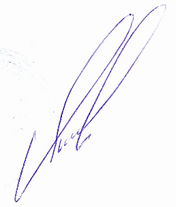 Председатель заседания                                   А.А. Широков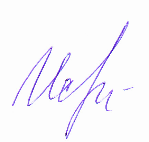 Секретарь заседания И.М. Исрапилова